Rubrik Penilaian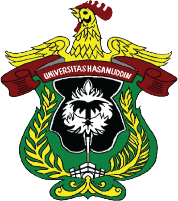 UNIVERSITAS HASANUDDINFAKULTAS TEKNIKTEKNIK GEOLOGIUNIVERSITAS HASANUDDINFAKULTAS TEKNIKTEKNIK GEOLOGIUNIVERSITAS HASANUDDINFAKULTAS TEKNIKTEKNIK GEOLOGIUNIVERSITAS HASANUDDINFAKULTAS TEKNIKTEKNIK GEOLOGIUNIVERSITAS HASANUDDINFAKULTAS TEKNIKTEKNIK GEOLOGIUNIVERSITAS HASANUDDINFAKULTAS TEKNIKTEKNIK GEOLOGIUNIVERSITAS HASANUDDINFAKULTAS TEKNIKTEKNIK GEOLOGIUNIVERSITAS HASANUDDINFAKULTAS TEKNIKTEKNIK GEOLOGIUNIVERSITAS HASANUDDINFAKULTAS TEKNIKTEKNIK GEOLOGIUNIVERSITAS HASANUDDINFAKULTAS TEKNIKTEKNIK GEOLOGIUNIVERSITAS HASANUDDINFAKULTAS TEKNIKTEKNIK GEOLOGIKode DokumenSW-D611-30Kode DokumenSW-D611-30RENCANA PEMBELAJARAN SEMESTERRENCANA PEMBELAJARAN SEMESTERRENCANA PEMBELAJARAN SEMESTERRENCANA PEMBELAJARAN SEMESTERRENCANA PEMBELAJARAN SEMESTERRENCANA PEMBELAJARAN SEMESTERRENCANA PEMBELAJARAN SEMESTERRENCANA PEMBELAJARAN SEMESTERRENCANA PEMBELAJARAN SEMESTERRENCANA PEMBELAJARAN SEMESTERRENCANA PEMBELAJARAN SEMESTERRENCANA PEMBELAJARAN SEMESTERRENCANA PEMBELAJARAN SEMESTERRENCANA PEMBELAJARAN SEMESTERMATA KULIAH (MK)MATA KULIAH (MK)MATA KULIAH (MK)MATA KULIAH (MK)MATA KULIAH (MK)KODERumpun MKRumpun MKRumpun MKBOBOT (SKS)BOBOT (SKS)SEMESTERSEMESTERTgl PenyusunanRekayasa Daerah Aliran SungaiRekayasa Daerah Aliran SungaiRekayasa Daerah Aliran SungaiRekayasa Daerah Aliran SungaiRekayasa Daerah Aliran Sungai21D06134302Desain Teknik dan Eksperimen Berbasis MasalahDesain Teknik dan Eksperimen Berbasis MasalahDesain Teknik dan Eksperimen Berbasis MasalahT=1P=177Juni 2023OTORISASITM=Tatap Muka, PT=Penugasan Terstruktur, BM=Belajar mandiri.S= Sikap, P= Pengetahuan, KU= Keterampilan Umum, KK= Keterampilan KhususOTORISASITM=Tatap Muka, PT=Penugasan Terstruktur, BM=Belajar mandiri.S= Sikap, P= Pengetahuan, KU= Keterampilan Umum, KK= Keterampilan KhususOTORISASITM=Tatap Muka, PT=Penugasan Terstruktur, BM=Belajar mandiri.S= Sikap, P= Pengetahuan, KU= Keterampilan Umum, KK= Keterampilan KhususOTORISASITM=Tatap Muka, PT=Penugasan Terstruktur, BM=Belajar mandiri.S= Sikap, P= Pengetahuan, KU= Keterampilan Umum, KK= Keterampilan KhususOTORISASITM=Tatap Muka, PT=Penugasan Terstruktur, BM=Belajar mandiri.S= Sikap, P= Pengetahuan, KU= Keterampilan Umum, KK= Keterampilan KhususPengembang RPSPengembang RPSKoordinator RMKKoordinator RMKKoordinator RMKKoordinator RMKKetua PRODIKetua PRODIKetua PRODIOTORISASITM=Tatap Muka, PT=Penugasan Terstruktur, BM=Belajar mandiri.S= Sikap, P= Pengetahuan, KU= Keterampilan Umum, KK= Keterampilan KhususOTORISASITM=Tatap Muka, PT=Penugasan Terstruktur, BM=Belajar mandiri.S= Sikap, P= Pengetahuan, KU= Keterampilan Umum, KK= Keterampilan KhususOTORISASITM=Tatap Muka, PT=Penugasan Terstruktur, BM=Belajar mandiri.S= Sikap, P= Pengetahuan, KU= Keterampilan Umum, KK= Keterampilan KhususOTORISASITM=Tatap Muka, PT=Penugasan Terstruktur, BM=Belajar mandiri.S= Sikap, P= Pengetahuan, KU= Keterampilan Umum, KK= Keterampilan KhususOTORISASITM=Tatap Muka, PT=Penugasan Terstruktur, BM=Belajar mandiri.S= Sikap, P= Pengetahuan, KU= Keterampilan Umum, KK= Keterampilan KhususA. M. ImranA. M. ImranA. M. ImranA. M. ImranA. M. ImranA. M. ImranHendra PachriHendra PachriHendra PachriCapaian Pembelajaran (CP)CPL-PRODI yang dibebankan pada MKCPL-PRODI yang dibebankan pada MKCPL-PRODI yang dibebankan pada MKCPL-PRODI yang dibebankan pada MKCPL-PRODI yang dibebankan pada MKCPL-PRODI yang dibebankan pada MKIndikator Kinerja (IK)Indikator Kinerja (IK)Indikator Kinerja (IK)Indikator Kinerja (IK)Indikator Kinerja (IK)Indikator Kinerja (IK)Indikator Kinerja (IK)Capaian Pembelajaran (CP)CPL 2CPL 3CPL 4CPL 6CPL 7Memiliki pemahaman tentang proses geologi,  beserta produk yang menyusun dan membentuk bumi.Mampu memahami dan menerapkan prinsip-prinsio geologi untuk menganalisis dan mengartikann data geologiMampu merancang dan mengimplementasikan kerja lapangan untuk analisis geologiMampu menganalisis,mengintegrasikan data geologi ke dalam disiplin ilmu terkait, menggunakan berbagai piranti teknik modernMampu menerapkan prinsip-prinsip geologi untuk kepentingan rekayasa dan memecahkan masalah yang muncul di masyarakatMemiliki pemahaman tentang proses geologi,  beserta produk yang menyusun dan membentuk bumi.Mampu memahami dan menerapkan prinsip-prinsio geologi untuk menganalisis dan mengartikann data geologiMampu merancang dan mengimplementasikan kerja lapangan untuk analisis geologiMampu menganalisis,mengintegrasikan data geologi ke dalam disiplin ilmu terkait, menggunakan berbagai piranti teknik modernMampu menerapkan prinsip-prinsip geologi untuk kepentingan rekayasa dan memecahkan masalah yang muncul di masyarakatMemiliki pemahaman tentang proses geologi,  beserta produk yang menyusun dan membentuk bumi.Mampu memahami dan menerapkan prinsip-prinsio geologi untuk menganalisis dan mengartikann data geologiMampu merancang dan mengimplementasikan kerja lapangan untuk analisis geologiMampu menganalisis,mengintegrasikan data geologi ke dalam disiplin ilmu terkait, menggunakan berbagai piranti teknik modernMampu menerapkan prinsip-prinsip geologi untuk kepentingan rekayasa dan memecahkan masalah yang muncul di masyarakatMemiliki pemahaman tentang proses geologi,  beserta produk yang menyusun dan membentuk bumi.Mampu memahami dan menerapkan prinsip-prinsio geologi untuk menganalisis dan mengartikann data geologiMampu merancang dan mengimplementasikan kerja lapangan untuk analisis geologiMampu menganalisis,mengintegrasikan data geologi ke dalam disiplin ilmu terkait, menggunakan berbagai piranti teknik modernMampu menerapkan prinsip-prinsip geologi untuk kepentingan rekayasa dan memecahkan masalah yang muncul di masyarakatMemiliki pemahaman tentang proses geologi,  beserta produk yang menyusun dan membentuk bumi.Mampu memahami dan menerapkan prinsip-prinsio geologi untuk menganalisis dan mengartikann data geologiMampu merancang dan mengimplementasikan kerja lapangan untuk analisis geologiMampu menganalisis,mengintegrasikan data geologi ke dalam disiplin ilmu terkait, menggunakan berbagai piranti teknik modernMampu menerapkan prinsip-prinsip geologi untuk kepentingan rekayasa dan memecahkan masalah yang muncul di masyarakatP4P5P6KU1KU 2KU 3KU 4KU 5KU 6KK 1KK 2KK 3KK 4KK 5KK 6Mampu menerapkan pengetahuan matematika dan sains dasar untuk memahami proses-proses geologi.Mampu mengeidentifikasi produk dari proses geologiMampu memahami proses geologi untuk membuat proyeksi berdasarkan penalaran ilmiahMampu mengklasifikasi kondisi geologi suatu daerahMampu menjelaskan hubungan kondisi aspek-aspek geologi suatu daerah secara komprehensifMampu membuat peta geologi secara bersistemMampu mengidentifikasi objek geologi,melakukan pengukuran dan pencatatan data geologi di lapanganMampu membuat perencanaan dan melaksanakan kegiatan pemetaan geologiMampu menerapkan teknik sampling secara ilmiahMampu memformulasikan dan menganalisis data geologi menggunakan piranti teknik modernMampu menggabungkan variabel, membuat estimasi, proyeksi, dan analisis lebih lanjut dengan piranti teknik modernMampu membuat model dan mengklasifikasi data geologi menggunakan perangkat lunakMampu menerapkan prinsip-prinsip geologi untuk kepentingan rekayasa dalam bidang geologi laut dan tektonikMampu menerapkan prinsip-prinsip geologi untuk kepentingan rekayasa dalam bidang energi sumber daya mineralMampu menerapkan prinsip-prinsip geologi untuk kepentingan rekayasa dalam bidang geologi teknik dan lingkunganMampu menerapkan pengetahuan matematika dan sains dasar untuk memahami proses-proses geologi.Mampu mengeidentifikasi produk dari proses geologiMampu memahami proses geologi untuk membuat proyeksi berdasarkan penalaran ilmiahMampu mengklasifikasi kondisi geologi suatu daerahMampu menjelaskan hubungan kondisi aspek-aspek geologi suatu daerah secara komprehensifMampu membuat peta geologi secara bersistemMampu mengidentifikasi objek geologi,melakukan pengukuran dan pencatatan data geologi di lapanganMampu membuat perencanaan dan melaksanakan kegiatan pemetaan geologiMampu menerapkan teknik sampling secara ilmiahMampu memformulasikan dan menganalisis data geologi menggunakan piranti teknik modernMampu menggabungkan variabel, membuat estimasi, proyeksi, dan analisis lebih lanjut dengan piranti teknik modernMampu membuat model dan mengklasifikasi data geologi menggunakan perangkat lunakMampu menerapkan prinsip-prinsip geologi untuk kepentingan rekayasa dalam bidang geologi laut dan tektonikMampu menerapkan prinsip-prinsip geologi untuk kepentingan rekayasa dalam bidang energi sumber daya mineralMampu menerapkan prinsip-prinsip geologi untuk kepentingan rekayasa dalam bidang geologi teknik dan lingkunganMampu menerapkan pengetahuan matematika dan sains dasar untuk memahami proses-proses geologi.Mampu mengeidentifikasi produk dari proses geologiMampu memahami proses geologi untuk membuat proyeksi berdasarkan penalaran ilmiahMampu mengklasifikasi kondisi geologi suatu daerahMampu menjelaskan hubungan kondisi aspek-aspek geologi suatu daerah secara komprehensifMampu membuat peta geologi secara bersistemMampu mengidentifikasi objek geologi,melakukan pengukuran dan pencatatan data geologi di lapanganMampu membuat perencanaan dan melaksanakan kegiatan pemetaan geologiMampu menerapkan teknik sampling secara ilmiahMampu memformulasikan dan menganalisis data geologi menggunakan piranti teknik modernMampu menggabungkan variabel, membuat estimasi, proyeksi, dan analisis lebih lanjut dengan piranti teknik modernMampu membuat model dan mengklasifikasi data geologi menggunakan perangkat lunakMampu menerapkan prinsip-prinsip geologi untuk kepentingan rekayasa dalam bidang geologi laut dan tektonikMampu menerapkan prinsip-prinsip geologi untuk kepentingan rekayasa dalam bidang energi sumber daya mineralMampu menerapkan prinsip-prinsip geologi untuk kepentingan rekayasa dalam bidang geologi teknik dan lingkunganMampu menerapkan pengetahuan matematika dan sains dasar untuk memahami proses-proses geologi.Mampu mengeidentifikasi produk dari proses geologiMampu memahami proses geologi untuk membuat proyeksi berdasarkan penalaran ilmiahMampu mengklasifikasi kondisi geologi suatu daerahMampu menjelaskan hubungan kondisi aspek-aspek geologi suatu daerah secara komprehensifMampu membuat peta geologi secara bersistemMampu mengidentifikasi objek geologi,melakukan pengukuran dan pencatatan data geologi di lapanganMampu membuat perencanaan dan melaksanakan kegiatan pemetaan geologiMampu menerapkan teknik sampling secara ilmiahMampu memformulasikan dan menganalisis data geologi menggunakan piranti teknik modernMampu menggabungkan variabel, membuat estimasi, proyeksi, dan analisis lebih lanjut dengan piranti teknik modernMampu membuat model dan mengklasifikasi data geologi menggunakan perangkat lunakMampu menerapkan prinsip-prinsip geologi untuk kepentingan rekayasa dalam bidang geologi laut dan tektonikMampu menerapkan prinsip-prinsip geologi untuk kepentingan rekayasa dalam bidang energi sumber daya mineralMampu menerapkan prinsip-prinsip geologi untuk kepentingan rekayasa dalam bidang geologi teknik dan lingkunganMampu menerapkan pengetahuan matematika dan sains dasar untuk memahami proses-proses geologi.Mampu mengeidentifikasi produk dari proses geologiMampu memahami proses geologi untuk membuat proyeksi berdasarkan penalaran ilmiahMampu mengklasifikasi kondisi geologi suatu daerahMampu menjelaskan hubungan kondisi aspek-aspek geologi suatu daerah secara komprehensifMampu membuat peta geologi secara bersistemMampu mengidentifikasi objek geologi,melakukan pengukuran dan pencatatan data geologi di lapanganMampu membuat perencanaan dan melaksanakan kegiatan pemetaan geologiMampu menerapkan teknik sampling secara ilmiahMampu memformulasikan dan menganalisis data geologi menggunakan piranti teknik modernMampu menggabungkan variabel, membuat estimasi, proyeksi, dan analisis lebih lanjut dengan piranti teknik modernMampu membuat model dan mengklasifikasi data geologi menggunakan perangkat lunakMampu menerapkan prinsip-prinsip geologi untuk kepentingan rekayasa dalam bidang geologi laut dan tektonikMampu menerapkan prinsip-prinsip geologi untuk kepentingan rekayasa dalam bidang energi sumber daya mineralMampu menerapkan prinsip-prinsip geologi untuk kepentingan rekayasa dalam bidang geologi teknik dan lingkunganMampu menerapkan pengetahuan matematika dan sains dasar untuk memahami proses-proses geologi.Mampu mengeidentifikasi produk dari proses geologiMampu memahami proses geologi untuk membuat proyeksi berdasarkan penalaran ilmiahMampu mengklasifikasi kondisi geologi suatu daerahMampu menjelaskan hubungan kondisi aspek-aspek geologi suatu daerah secara komprehensifMampu membuat peta geologi secara bersistemMampu mengidentifikasi objek geologi,melakukan pengukuran dan pencatatan data geologi di lapanganMampu membuat perencanaan dan melaksanakan kegiatan pemetaan geologiMampu menerapkan teknik sampling secara ilmiahMampu memformulasikan dan menganalisis data geologi menggunakan piranti teknik modernMampu menggabungkan variabel, membuat estimasi, proyeksi, dan analisis lebih lanjut dengan piranti teknik modernMampu membuat model dan mengklasifikasi data geologi menggunakan perangkat lunakMampu menerapkan prinsip-prinsip geologi untuk kepentingan rekayasa dalam bidang geologi laut dan tektonikMampu menerapkan prinsip-prinsip geologi untuk kepentingan rekayasa dalam bidang energi sumber daya mineralMampu menerapkan prinsip-prinsip geologi untuk kepentingan rekayasa dalam bidang geologi teknik dan lingkunganCapaian Pembelajaran (CP)Capaian Pembelajaran Mata Kuliah (CPMK)Capaian Pembelajaran Mata Kuliah (CPMK)Capaian Pembelajaran Mata Kuliah (CPMK)Capaian Pembelajaran Mata Kuliah (CPMK)Capaian Pembelajaran Mata Kuliah (CPMK)Capaian Pembelajaran Mata Kuliah (CPMK)Capaian Pembelajaran (CP)CPMK-1CPMK-2CPMK-3CPMK-4CPMK-5CPMK-1CPMK-2CPMK-3CPMK-4CPMK-5Memahami konsep dasar tentang daerah aliran sungai dan komponen-komponen yang terlibat di dalamnya.Memahami hubungan geomorfologi dengan rekayasa DASMenerapkan pengetahauan geologi dalam kegiatan yang berhubungan dengan rekayasa DAS berbasis mitigasi bencana geologiMerancang solusi rekayasa yang efektif untuk mengoptimalkan penggunaan dan perlindungan sumber daya airMeenerapkan teknik analisis untuk mengevaluasi kondisi dan pengeloalaan daerah aliran sungai berbasis ramah lingkunganMemahami konsep dasar tentang daerah aliran sungai dan komponen-komponen yang terlibat di dalamnya.Memahami hubungan geomorfologi dengan rekayasa DASMenerapkan pengetahauan geologi dalam kegiatan yang berhubungan dengan rekayasa DAS berbasis mitigasi bencana geologiMerancang solusi rekayasa yang efektif untuk mengoptimalkan penggunaan dan perlindungan sumber daya airMeenerapkan teknik analisis untuk mengevaluasi kondisi dan pengeloalaan daerah aliran sungai berbasis ramah lingkunganMemahami konsep dasar tentang daerah aliran sungai dan komponen-komponen yang terlibat di dalamnya.Memahami hubungan geomorfologi dengan rekayasa DASMenerapkan pengetahauan geologi dalam kegiatan yang berhubungan dengan rekayasa DAS berbasis mitigasi bencana geologiMerancang solusi rekayasa yang efektif untuk mengoptimalkan penggunaan dan perlindungan sumber daya airMeenerapkan teknik analisis untuk mengevaluasi kondisi dan pengeloalaan daerah aliran sungai berbasis ramah lingkunganMemahami konsep dasar tentang daerah aliran sungai dan komponen-komponen yang terlibat di dalamnya.Memahami hubungan geomorfologi dengan rekayasa DASMenerapkan pengetahauan geologi dalam kegiatan yang berhubungan dengan rekayasa DAS berbasis mitigasi bencana geologiMerancang solusi rekayasa yang efektif untuk mengoptimalkan penggunaan dan perlindungan sumber daya airMeenerapkan teknik analisis untuk mengevaluasi kondisi dan pengeloalaan daerah aliran sungai berbasis ramah lingkunganMemahami konsep dasar tentang daerah aliran sungai dan komponen-komponen yang terlibat di dalamnya.Memahami hubungan geomorfologi dengan rekayasa DASMenerapkan pengetahauan geologi dalam kegiatan yang berhubungan dengan rekayasa DAS berbasis mitigasi bencana geologiMerancang solusi rekayasa yang efektif untuk mengoptimalkan penggunaan dan perlindungan sumber daya airMeenerapkan teknik analisis untuk mengevaluasi kondisi dan pengeloalaan daerah aliran sungai berbasis ramah lingkunganMemahami konsep dasar tentang daerah aliran sungai dan komponen-komponen yang terlibat di dalamnya.Memahami hubungan geomorfologi dengan rekayasa DASMenerapkan pengetahauan geologi dalam kegiatan yang berhubungan dengan rekayasa DAS berbasis mitigasi bencana geologiMerancang solusi rekayasa yang efektif untuk mengoptimalkan penggunaan dan perlindungan sumber daya airMeenerapkan teknik analisis untuk mengevaluasi kondisi dan pengeloalaan daerah aliran sungai berbasis ramah lingkunganMemahami konsep dasar tentang daerah aliran sungai dan komponen-komponen yang terlibat di dalamnya.Memahami hubungan geomorfologi dengan rekayasa DASMenerapkan pengetahauan geologi dalam kegiatan yang berhubungan dengan rekayasa DAS berbasis mitigasi bencana geologiMerancang solusi rekayasa yang efektif untuk mengoptimalkan penggunaan dan perlindungan sumber daya airMeenerapkan teknik analisis untuk mengevaluasi kondisi dan pengeloalaan daerah aliran sungai berbasis ramah lingkunganMemahami konsep dasar tentang daerah aliran sungai dan komponen-komponen yang terlibat di dalamnya.Memahami hubungan geomorfologi dengan rekayasa DASMenerapkan pengetahauan geologi dalam kegiatan yang berhubungan dengan rekayasa DAS berbasis mitigasi bencana geologiMerancang solusi rekayasa yang efektif untuk mengoptimalkan penggunaan dan perlindungan sumber daya airMeenerapkan teknik analisis untuk mengevaluasi kondisi dan pengeloalaan daerah aliran sungai berbasis ramah lingkunganMemahami konsep dasar tentang daerah aliran sungai dan komponen-komponen yang terlibat di dalamnya.Memahami hubungan geomorfologi dengan rekayasa DASMenerapkan pengetahauan geologi dalam kegiatan yang berhubungan dengan rekayasa DAS berbasis mitigasi bencana geologiMerancang solusi rekayasa yang efektif untuk mengoptimalkan penggunaan dan perlindungan sumber daya airMeenerapkan teknik analisis untuk mengevaluasi kondisi dan pengeloalaan daerah aliran sungai berbasis ramah lingkunganMemahami konsep dasar tentang daerah aliran sungai dan komponen-komponen yang terlibat di dalamnya.Memahami hubungan geomorfologi dengan rekayasa DASMenerapkan pengetahauan geologi dalam kegiatan yang berhubungan dengan rekayasa DAS berbasis mitigasi bencana geologiMerancang solusi rekayasa yang efektif untuk mengoptimalkan penggunaan dan perlindungan sumber daya airMeenerapkan teknik analisis untuk mengevaluasi kondisi dan pengeloalaan daerah aliran sungai berbasis ramah lingkunganMemahami konsep dasar tentang daerah aliran sungai dan komponen-komponen yang terlibat di dalamnya.Memahami hubungan geomorfologi dengan rekayasa DASMenerapkan pengetahauan geologi dalam kegiatan yang berhubungan dengan rekayasa DAS berbasis mitigasi bencana geologiMerancang solusi rekayasa yang efektif untuk mengoptimalkan penggunaan dan perlindungan sumber daya airMeenerapkan teknik analisis untuk mengevaluasi kondisi dan pengeloalaan daerah aliran sungai berbasis ramah lingkunganCapaian Pembelajaran (CP)CPL  Sub-CPMKCPL  Sub-CPMKCPL  Sub-CPMKCPL  Sub-CPMKCPL  Sub-CPMKCPL  Sub-CPMKCapaian Pembelajaran (CP)Sub-CPMK-1Sub-CPMK-2Sub-CPMK-3Sub-CPMK-4Sub-CPMK-5Sub-CPMK-1Sub-CPMK-2Sub-CPMK-3Sub-CPMK-4Sub-CPMK-5Sub-CPMK-1Sub-CPMK-2Sub-CPMK-3Sub-CPMK-4Sub-CPMK-5Memahami Definisi dan komponen daerah aliran sungai.Memahami Siklus hidrologi dalam daerah aliran sungai.Memahami Interaksi manusia dan lingkungan di dalam daerah aliran sungai.Memahami Teknik analisis hidrologi dan hidraulika.Menerapkan Evaluasi kapasitas aliran sungai dan potensi banjir.Mampu menganalisis erosi dan sedimentasi di daerah aliran sungai.Merancang Pemanfaatan sumber daya air sungai untuk irigasi, air minum, dan energi.Merancang Desain dan konstruksi bendungan, waduk, dan saluran irigasi.Merancang Pengelolaan kualitas air dan perlindungan lingkungan di daerah aliran sungai.Merancang Pengendalian banjir dan penanganan kekeringan. Memahami Mitigasi erosi, longsor, dan sedimentasi.Merancang Pengelolaan risiko bencana terkait daerah aliran sungai.Mampu menganalisis studi kasus terkait pengelolaan dan rekayasa daerah aliran sungai.Melaksanakan proyek rekayasa yang melibatkan perencanaan dan desain di daerah aliran sungai.Memahami Definisi dan komponen daerah aliran sungai.Memahami Siklus hidrologi dalam daerah aliran sungai.Memahami Interaksi manusia dan lingkungan di dalam daerah aliran sungai.Memahami Teknik analisis hidrologi dan hidraulika.Menerapkan Evaluasi kapasitas aliran sungai dan potensi banjir.Mampu menganalisis erosi dan sedimentasi di daerah aliran sungai.Merancang Pemanfaatan sumber daya air sungai untuk irigasi, air minum, dan energi.Merancang Desain dan konstruksi bendungan, waduk, dan saluran irigasi.Merancang Pengelolaan kualitas air dan perlindungan lingkungan di daerah aliran sungai.Merancang Pengendalian banjir dan penanganan kekeringan. Memahami Mitigasi erosi, longsor, dan sedimentasi.Merancang Pengelolaan risiko bencana terkait daerah aliran sungai.Mampu menganalisis studi kasus terkait pengelolaan dan rekayasa daerah aliran sungai.Melaksanakan proyek rekayasa yang melibatkan perencanaan dan desain di daerah aliran sungai.Memahami Definisi dan komponen daerah aliran sungai.Memahami Siklus hidrologi dalam daerah aliran sungai.Memahami Interaksi manusia dan lingkungan di dalam daerah aliran sungai.Memahami Teknik analisis hidrologi dan hidraulika.Menerapkan Evaluasi kapasitas aliran sungai dan potensi banjir.Mampu menganalisis erosi dan sedimentasi di daerah aliran sungai.Merancang Pemanfaatan sumber daya air sungai untuk irigasi, air minum, dan energi.Merancang Desain dan konstruksi bendungan, waduk, dan saluran irigasi.Merancang Pengelolaan kualitas air dan perlindungan lingkungan di daerah aliran sungai.Merancang Pengendalian banjir dan penanganan kekeringan. Memahami Mitigasi erosi, longsor, dan sedimentasi.Merancang Pengelolaan risiko bencana terkait daerah aliran sungai.Mampu menganalisis studi kasus terkait pengelolaan dan rekayasa daerah aliran sungai.Melaksanakan proyek rekayasa yang melibatkan perencanaan dan desain di daerah aliran sungai.Memahami Definisi dan komponen daerah aliran sungai.Memahami Siklus hidrologi dalam daerah aliran sungai.Memahami Interaksi manusia dan lingkungan di dalam daerah aliran sungai.Memahami Teknik analisis hidrologi dan hidraulika.Menerapkan Evaluasi kapasitas aliran sungai dan potensi banjir.Mampu menganalisis erosi dan sedimentasi di daerah aliran sungai.Merancang Pemanfaatan sumber daya air sungai untuk irigasi, air minum, dan energi.Merancang Desain dan konstruksi bendungan, waduk, dan saluran irigasi.Merancang Pengelolaan kualitas air dan perlindungan lingkungan di daerah aliran sungai.Merancang Pengendalian banjir dan penanganan kekeringan. Memahami Mitigasi erosi, longsor, dan sedimentasi.Merancang Pengelolaan risiko bencana terkait daerah aliran sungai.Mampu menganalisis studi kasus terkait pengelolaan dan rekayasa daerah aliran sungai.Melaksanakan proyek rekayasa yang melibatkan perencanaan dan desain di daerah aliran sungai.Memahami Definisi dan komponen daerah aliran sungai.Memahami Siklus hidrologi dalam daerah aliran sungai.Memahami Interaksi manusia dan lingkungan di dalam daerah aliran sungai.Memahami Teknik analisis hidrologi dan hidraulika.Menerapkan Evaluasi kapasitas aliran sungai dan potensi banjir.Mampu menganalisis erosi dan sedimentasi di daerah aliran sungai.Merancang Pemanfaatan sumber daya air sungai untuk irigasi, air minum, dan energi.Merancang Desain dan konstruksi bendungan, waduk, dan saluran irigasi.Merancang Pengelolaan kualitas air dan perlindungan lingkungan di daerah aliran sungai.Merancang Pengendalian banjir dan penanganan kekeringan. Memahami Mitigasi erosi, longsor, dan sedimentasi.Merancang Pengelolaan risiko bencana terkait daerah aliran sungai.Mampu menganalisis studi kasus terkait pengelolaan dan rekayasa daerah aliran sungai.Melaksanakan proyek rekayasa yang melibatkan perencanaan dan desain di daerah aliran sungai.Memahami Definisi dan komponen daerah aliran sungai.Memahami Siklus hidrologi dalam daerah aliran sungai.Memahami Interaksi manusia dan lingkungan di dalam daerah aliran sungai.Memahami Teknik analisis hidrologi dan hidraulika.Menerapkan Evaluasi kapasitas aliran sungai dan potensi banjir.Mampu menganalisis erosi dan sedimentasi di daerah aliran sungai.Merancang Pemanfaatan sumber daya air sungai untuk irigasi, air minum, dan energi.Merancang Desain dan konstruksi bendungan, waduk, dan saluran irigasi.Merancang Pengelolaan kualitas air dan perlindungan lingkungan di daerah aliran sungai.Merancang Pengendalian banjir dan penanganan kekeringan. Memahami Mitigasi erosi, longsor, dan sedimentasi.Merancang Pengelolaan risiko bencana terkait daerah aliran sungai.Mampu menganalisis studi kasus terkait pengelolaan dan rekayasa daerah aliran sungai.Melaksanakan proyek rekayasa yang melibatkan perencanaan dan desain di daerah aliran sungai.Memahami Definisi dan komponen daerah aliran sungai.Memahami Siklus hidrologi dalam daerah aliran sungai.Memahami Interaksi manusia dan lingkungan di dalam daerah aliran sungai.Memahami Teknik analisis hidrologi dan hidraulika.Menerapkan Evaluasi kapasitas aliran sungai dan potensi banjir.Mampu menganalisis erosi dan sedimentasi di daerah aliran sungai.Merancang Pemanfaatan sumber daya air sungai untuk irigasi, air minum, dan energi.Merancang Desain dan konstruksi bendungan, waduk, dan saluran irigasi.Merancang Pengelolaan kualitas air dan perlindungan lingkungan di daerah aliran sungai.Merancang Pengendalian banjir dan penanganan kekeringan. Memahami Mitigasi erosi, longsor, dan sedimentasi.Merancang Pengelolaan risiko bencana terkait daerah aliran sungai.Mampu menganalisis studi kasus terkait pengelolaan dan rekayasa daerah aliran sungai.Melaksanakan proyek rekayasa yang melibatkan perencanaan dan desain di daerah aliran sungai.Memahami Definisi dan komponen daerah aliran sungai.Memahami Siklus hidrologi dalam daerah aliran sungai.Memahami Interaksi manusia dan lingkungan di dalam daerah aliran sungai.Memahami Teknik analisis hidrologi dan hidraulika.Menerapkan Evaluasi kapasitas aliran sungai dan potensi banjir.Mampu menganalisis erosi dan sedimentasi di daerah aliran sungai.Merancang Pemanfaatan sumber daya air sungai untuk irigasi, air minum, dan energi.Merancang Desain dan konstruksi bendungan, waduk, dan saluran irigasi.Merancang Pengelolaan kualitas air dan perlindungan lingkungan di daerah aliran sungai.Merancang Pengendalian banjir dan penanganan kekeringan. Memahami Mitigasi erosi, longsor, dan sedimentasi.Merancang Pengelolaan risiko bencana terkait daerah aliran sungai.Mampu menganalisis studi kasus terkait pengelolaan dan rekayasa daerah aliran sungai.Melaksanakan proyek rekayasa yang melibatkan perencanaan dan desain di daerah aliran sungai.Memahami Definisi dan komponen daerah aliran sungai.Memahami Siklus hidrologi dalam daerah aliran sungai.Memahami Interaksi manusia dan lingkungan di dalam daerah aliran sungai.Memahami Teknik analisis hidrologi dan hidraulika.Menerapkan Evaluasi kapasitas aliran sungai dan potensi banjir.Mampu menganalisis erosi dan sedimentasi di daerah aliran sungai.Merancang Pemanfaatan sumber daya air sungai untuk irigasi, air minum, dan energi.Merancang Desain dan konstruksi bendungan, waduk, dan saluran irigasi.Merancang Pengelolaan kualitas air dan perlindungan lingkungan di daerah aliran sungai.Merancang Pengendalian banjir dan penanganan kekeringan. Memahami Mitigasi erosi, longsor, dan sedimentasi.Merancang Pengelolaan risiko bencana terkait daerah aliran sungai.Mampu menganalisis studi kasus terkait pengelolaan dan rekayasa daerah aliran sungai.Melaksanakan proyek rekayasa yang melibatkan perencanaan dan desain di daerah aliran sungai.Memahami Definisi dan komponen daerah aliran sungai.Memahami Siklus hidrologi dalam daerah aliran sungai.Memahami Interaksi manusia dan lingkungan di dalam daerah aliran sungai.Memahami Teknik analisis hidrologi dan hidraulika.Menerapkan Evaluasi kapasitas aliran sungai dan potensi banjir.Mampu menganalisis erosi dan sedimentasi di daerah aliran sungai.Merancang Pemanfaatan sumber daya air sungai untuk irigasi, air minum, dan energi.Merancang Desain dan konstruksi bendungan, waduk, dan saluran irigasi.Merancang Pengelolaan kualitas air dan perlindungan lingkungan di daerah aliran sungai.Merancang Pengendalian banjir dan penanganan kekeringan. Memahami Mitigasi erosi, longsor, dan sedimentasi.Merancang Pengelolaan risiko bencana terkait daerah aliran sungai.Mampu menganalisis studi kasus terkait pengelolaan dan rekayasa daerah aliran sungai.Melaksanakan proyek rekayasa yang melibatkan perencanaan dan desain di daerah aliran sungai.Deskripsi Singkat Mata KuliahMata kuliah Rekayasa Daerah Aliran Sungai membahas tentang pengelolaan dan rekayasa terhadap daerah aliran sungai. Mahasiswa akan mempelajari konsep dasar, teknik analisis, dan penerapan rekayasa untuk mengoptimalkan penggunaan dan perlindungan sumber daya air sungai serta mitigasi bencana yang terkait.Mata kuliah Rekayasa Daerah Aliran Sungai membahas tentang pengelolaan dan rekayasa terhadap daerah aliran sungai. Mahasiswa akan mempelajari konsep dasar, teknik analisis, dan penerapan rekayasa untuk mengoptimalkan penggunaan dan perlindungan sumber daya air sungai serta mitigasi bencana yang terkait.Mata kuliah Rekayasa Daerah Aliran Sungai membahas tentang pengelolaan dan rekayasa terhadap daerah aliran sungai. Mahasiswa akan mempelajari konsep dasar, teknik analisis, dan penerapan rekayasa untuk mengoptimalkan penggunaan dan perlindungan sumber daya air sungai serta mitigasi bencana yang terkait.Mata kuliah Rekayasa Daerah Aliran Sungai membahas tentang pengelolaan dan rekayasa terhadap daerah aliran sungai. Mahasiswa akan mempelajari konsep dasar, teknik analisis, dan penerapan rekayasa untuk mengoptimalkan penggunaan dan perlindungan sumber daya air sungai serta mitigasi bencana yang terkait.Mata kuliah Rekayasa Daerah Aliran Sungai membahas tentang pengelolaan dan rekayasa terhadap daerah aliran sungai. Mahasiswa akan mempelajari konsep dasar, teknik analisis, dan penerapan rekayasa untuk mengoptimalkan penggunaan dan perlindungan sumber daya air sungai serta mitigasi bencana yang terkait.Mata kuliah Rekayasa Daerah Aliran Sungai membahas tentang pengelolaan dan rekayasa terhadap daerah aliran sungai. Mahasiswa akan mempelajari konsep dasar, teknik analisis, dan penerapan rekayasa untuk mengoptimalkan penggunaan dan perlindungan sumber daya air sungai serta mitigasi bencana yang terkait.Mata kuliah Rekayasa Daerah Aliran Sungai membahas tentang pengelolaan dan rekayasa terhadap daerah aliran sungai. Mahasiswa akan mempelajari konsep dasar, teknik analisis, dan penerapan rekayasa untuk mengoptimalkan penggunaan dan perlindungan sumber daya air sungai serta mitigasi bencana yang terkait.Mata kuliah Rekayasa Daerah Aliran Sungai membahas tentang pengelolaan dan rekayasa terhadap daerah aliran sungai. Mahasiswa akan mempelajari konsep dasar, teknik analisis, dan penerapan rekayasa untuk mengoptimalkan penggunaan dan perlindungan sumber daya air sungai serta mitigasi bencana yang terkait.Mata kuliah Rekayasa Daerah Aliran Sungai membahas tentang pengelolaan dan rekayasa terhadap daerah aliran sungai. Mahasiswa akan mempelajari konsep dasar, teknik analisis, dan penerapan rekayasa untuk mengoptimalkan penggunaan dan perlindungan sumber daya air sungai serta mitigasi bencana yang terkait.Mata kuliah Rekayasa Daerah Aliran Sungai membahas tentang pengelolaan dan rekayasa terhadap daerah aliran sungai. Mahasiswa akan mempelajari konsep dasar, teknik analisis, dan penerapan rekayasa untuk mengoptimalkan penggunaan dan perlindungan sumber daya air sungai serta mitigasi bencana yang terkait.Mata kuliah Rekayasa Daerah Aliran Sungai membahas tentang pengelolaan dan rekayasa terhadap daerah aliran sungai. Mahasiswa akan mempelajari konsep dasar, teknik analisis, dan penerapan rekayasa untuk mengoptimalkan penggunaan dan perlindungan sumber daya air sungai serta mitigasi bencana yang terkait.Mata kuliah Rekayasa Daerah Aliran Sungai membahas tentang pengelolaan dan rekayasa terhadap daerah aliran sungai. Mahasiswa akan mempelajari konsep dasar, teknik analisis, dan penerapan rekayasa untuk mengoptimalkan penggunaan dan perlindungan sumber daya air sungai serta mitigasi bencana yang terkait.Mata kuliah Rekayasa Daerah Aliran Sungai membahas tentang pengelolaan dan rekayasa terhadap daerah aliran sungai. Mahasiswa akan mempelajari konsep dasar, teknik analisis, dan penerapan rekayasa untuk mengoptimalkan penggunaan dan perlindungan sumber daya air sungai serta mitigasi bencana yang terkait.Bahan Kajian / Materi PembelajaranKonsep Dasar Daerah Aliran SungaiDefinisi dan komponen daerah aliran sungai.Siklus hidrologi dalam daerah aliran sungai.Interaksi manusia dan lingkungan di dalam daerah aliran sungai.Analisis dan Evaluasi Daerah Aliran SungaiTeknik analisis hidrologi dan hidraulika.Evaluasi kapasitas aliran sungai dan potensi banjir.Analisis erosi dan sedimentasi di daerah aliran sungai.Rekayasa Pengelolaan Daerah Aliran SungaiPemanfaatan sumber daya air sungai untuk irigasi, air minum, dan energi.Desain dan konstruksi bendungan, waduk, dan saluran irigasi.Pengelolaan kualitas air dan perlindungan lingkungan di daerah aliran sungai.Rekayasa Mitigasi Bencana di Daerah Aliran SungaiPengendalian banjir dan penanganan kekeringan.Mitigasi erosi, longsor, dan sedimentasi.Pengelolaan risiko bencana terkait daerah aliran sungai.Studi Kasus dan Proyek Rekayasa Daerah Aliran SungaiAnalisis studi kasus terkait pengelolaan dan rekayasa daerah aliran sungai.Pelaksanaan proyek rekayasa yang melibatkan perencanaan dan desain di daerah aliran sungai.Konsep Dasar Daerah Aliran SungaiDefinisi dan komponen daerah aliran sungai.Siklus hidrologi dalam daerah aliran sungai.Interaksi manusia dan lingkungan di dalam daerah aliran sungai.Analisis dan Evaluasi Daerah Aliran SungaiTeknik analisis hidrologi dan hidraulika.Evaluasi kapasitas aliran sungai dan potensi banjir.Analisis erosi dan sedimentasi di daerah aliran sungai.Rekayasa Pengelolaan Daerah Aliran SungaiPemanfaatan sumber daya air sungai untuk irigasi, air minum, dan energi.Desain dan konstruksi bendungan, waduk, dan saluran irigasi.Pengelolaan kualitas air dan perlindungan lingkungan di daerah aliran sungai.Rekayasa Mitigasi Bencana di Daerah Aliran SungaiPengendalian banjir dan penanganan kekeringan.Mitigasi erosi, longsor, dan sedimentasi.Pengelolaan risiko bencana terkait daerah aliran sungai.Studi Kasus dan Proyek Rekayasa Daerah Aliran SungaiAnalisis studi kasus terkait pengelolaan dan rekayasa daerah aliran sungai.Pelaksanaan proyek rekayasa yang melibatkan perencanaan dan desain di daerah aliran sungai.Konsep Dasar Daerah Aliran SungaiDefinisi dan komponen daerah aliran sungai.Siklus hidrologi dalam daerah aliran sungai.Interaksi manusia dan lingkungan di dalam daerah aliran sungai.Analisis dan Evaluasi Daerah Aliran SungaiTeknik analisis hidrologi dan hidraulika.Evaluasi kapasitas aliran sungai dan potensi banjir.Analisis erosi dan sedimentasi di daerah aliran sungai.Rekayasa Pengelolaan Daerah Aliran SungaiPemanfaatan sumber daya air sungai untuk irigasi, air minum, dan energi.Desain dan konstruksi bendungan, waduk, dan saluran irigasi.Pengelolaan kualitas air dan perlindungan lingkungan di daerah aliran sungai.Rekayasa Mitigasi Bencana di Daerah Aliran SungaiPengendalian banjir dan penanganan kekeringan.Mitigasi erosi, longsor, dan sedimentasi.Pengelolaan risiko bencana terkait daerah aliran sungai.Studi Kasus dan Proyek Rekayasa Daerah Aliran SungaiAnalisis studi kasus terkait pengelolaan dan rekayasa daerah aliran sungai.Pelaksanaan proyek rekayasa yang melibatkan perencanaan dan desain di daerah aliran sungai.Konsep Dasar Daerah Aliran SungaiDefinisi dan komponen daerah aliran sungai.Siklus hidrologi dalam daerah aliran sungai.Interaksi manusia dan lingkungan di dalam daerah aliran sungai.Analisis dan Evaluasi Daerah Aliran SungaiTeknik analisis hidrologi dan hidraulika.Evaluasi kapasitas aliran sungai dan potensi banjir.Analisis erosi dan sedimentasi di daerah aliran sungai.Rekayasa Pengelolaan Daerah Aliran SungaiPemanfaatan sumber daya air sungai untuk irigasi, air minum, dan energi.Desain dan konstruksi bendungan, waduk, dan saluran irigasi.Pengelolaan kualitas air dan perlindungan lingkungan di daerah aliran sungai.Rekayasa Mitigasi Bencana di Daerah Aliran SungaiPengendalian banjir dan penanganan kekeringan.Mitigasi erosi, longsor, dan sedimentasi.Pengelolaan risiko bencana terkait daerah aliran sungai.Studi Kasus dan Proyek Rekayasa Daerah Aliran SungaiAnalisis studi kasus terkait pengelolaan dan rekayasa daerah aliran sungai.Pelaksanaan proyek rekayasa yang melibatkan perencanaan dan desain di daerah aliran sungai.Konsep Dasar Daerah Aliran SungaiDefinisi dan komponen daerah aliran sungai.Siklus hidrologi dalam daerah aliran sungai.Interaksi manusia dan lingkungan di dalam daerah aliran sungai.Analisis dan Evaluasi Daerah Aliran SungaiTeknik analisis hidrologi dan hidraulika.Evaluasi kapasitas aliran sungai dan potensi banjir.Analisis erosi dan sedimentasi di daerah aliran sungai.Rekayasa Pengelolaan Daerah Aliran SungaiPemanfaatan sumber daya air sungai untuk irigasi, air minum, dan energi.Desain dan konstruksi bendungan, waduk, dan saluran irigasi.Pengelolaan kualitas air dan perlindungan lingkungan di daerah aliran sungai.Rekayasa Mitigasi Bencana di Daerah Aliran SungaiPengendalian banjir dan penanganan kekeringan.Mitigasi erosi, longsor, dan sedimentasi.Pengelolaan risiko bencana terkait daerah aliran sungai.Studi Kasus dan Proyek Rekayasa Daerah Aliran SungaiAnalisis studi kasus terkait pengelolaan dan rekayasa daerah aliran sungai.Pelaksanaan proyek rekayasa yang melibatkan perencanaan dan desain di daerah aliran sungai.Konsep Dasar Daerah Aliran SungaiDefinisi dan komponen daerah aliran sungai.Siklus hidrologi dalam daerah aliran sungai.Interaksi manusia dan lingkungan di dalam daerah aliran sungai.Analisis dan Evaluasi Daerah Aliran SungaiTeknik analisis hidrologi dan hidraulika.Evaluasi kapasitas aliran sungai dan potensi banjir.Analisis erosi dan sedimentasi di daerah aliran sungai.Rekayasa Pengelolaan Daerah Aliran SungaiPemanfaatan sumber daya air sungai untuk irigasi, air minum, dan energi.Desain dan konstruksi bendungan, waduk, dan saluran irigasi.Pengelolaan kualitas air dan perlindungan lingkungan di daerah aliran sungai.Rekayasa Mitigasi Bencana di Daerah Aliran SungaiPengendalian banjir dan penanganan kekeringan.Mitigasi erosi, longsor, dan sedimentasi.Pengelolaan risiko bencana terkait daerah aliran sungai.Studi Kasus dan Proyek Rekayasa Daerah Aliran SungaiAnalisis studi kasus terkait pengelolaan dan rekayasa daerah aliran sungai.Pelaksanaan proyek rekayasa yang melibatkan perencanaan dan desain di daerah aliran sungai.Konsep Dasar Daerah Aliran SungaiDefinisi dan komponen daerah aliran sungai.Siklus hidrologi dalam daerah aliran sungai.Interaksi manusia dan lingkungan di dalam daerah aliran sungai.Analisis dan Evaluasi Daerah Aliran SungaiTeknik analisis hidrologi dan hidraulika.Evaluasi kapasitas aliran sungai dan potensi banjir.Analisis erosi dan sedimentasi di daerah aliran sungai.Rekayasa Pengelolaan Daerah Aliran SungaiPemanfaatan sumber daya air sungai untuk irigasi, air minum, dan energi.Desain dan konstruksi bendungan, waduk, dan saluran irigasi.Pengelolaan kualitas air dan perlindungan lingkungan di daerah aliran sungai.Rekayasa Mitigasi Bencana di Daerah Aliran SungaiPengendalian banjir dan penanganan kekeringan.Mitigasi erosi, longsor, dan sedimentasi.Pengelolaan risiko bencana terkait daerah aliran sungai.Studi Kasus dan Proyek Rekayasa Daerah Aliran SungaiAnalisis studi kasus terkait pengelolaan dan rekayasa daerah aliran sungai.Pelaksanaan proyek rekayasa yang melibatkan perencanaan dan desain di daerah aliran sungai.Konsep Dasar Daerah Aliran SungaiDefinisi dan komponen daerah aliran sungai.Siklus hidrologi dalam daerah aliran sungai.Interaksi manusia dan lingkungan di dalam daerah aliran sungai.Analisis dan Evaluasi Daerah Aliran SungaiTeknik analisis hidrologi dan hidraulika.Evaluasi kapasitas aliran sungai dan potensi banjir.Analisis erosi dan sedimentasi di daerah aliran sungai.Rekayasa Pengelolaan Daerah Aliran SungaiPemanfaatan sumber daya air sungai untuk irigasi, air minum, dan energi.Desain dan konstruksi bendungan, waduk, dan saluran irigasi.Pengelolaan kualitas air dan perlindungan lingkungan di daerah aliran sungai.Rekayasa Mitigasi Bencana di Daerah Aliran SungaiPengendalian banjir dan penanganan kekeringan.Mitigasi erosi, longsor, dan sedimentasi.Pengelolaan risiko bencana terkait daerah aliran sungai.Studi Kasus dan Proyek Rekayasa Daerah Aliran SungaiAnalisis studi kasus terkait pengelolaan dan rekayasa daerah aliran sungai.Pelaksanaan proyek rekayasa yang melibatkan perencanaan dan desain di daerah aliran sungai.Konsep Dasar Daerah Aliran SungaiDefinisi dan komponen daerah aliran sungai.Siklus hidrologi dalam daerah aliran sungai.Interaksi manusia dan lingkungan di dalam daerah aliran sungai.Analisis dan Evaluasi Daerah Aliran SungaiTeknik analisis hidrologi dan hidraulika.Evaluasi kapasitas aliran sungai dan potensi banjir.Analisis erosi dan sedimentasi di daerah aliran sungai.Rekayasa Pengelolaan Daerah Aliran SungaiPemanfaatan sumber daya air sungai untuk irigasi, air minum, dan energi.Desain dan konstruksi bendungan, waduk, dan saluran irigasi.Pengelolaan kualitas air dan perlindungan lingkungan di daerah aliran sungai.Rekayasa Mitigasi Bencana di Daerah Aliran SungaiPengendalian banjir dan penanganan kekeringan.Mitigasi erosi, longsor, dan sedimentasi.Pengelolaan risiko bencana terkait daerah aliran sungai.Studi Kasus dan Proyek Rekayasa Daerah Aliran SungaiAnalisis studi kasus terkait pengelolaan dan rekayasa daerah aliran sungai.Pelaksanaan proyek rekayasa yang melibatkan perencanaan dan desain di daerah aliran sungai.Konsep Dasar Daerah Aliran SungaiDefinisi dan komponen daerah aliran sungai.Siklus hidrologi dalam daerah aliran sungai.Interaksi manusia dan lingkungan di dalam daerah aliran sungai.Analisis dan Evaluasi Daerah Aliran SungaiTeknik analisis hidrologi dan hidraulika.Evaluasi kapasitas aliran sungai dan potensi banjir.Analisis erosi dan sedimentasi di daerah aliran sungai.Rekayasa Pengelolaan Daerah Aliran SungaiPemanfaatan sumber daya air sungai untuk irigasi, air minum, dan energi.Desain dan konstruksi bendungan, waduk, dan saluran irigasi.Pengelolaan kualitas air dan perlindungan lingkungan di daerah aliran sungai.Rekayasa Mitigasi Bencana di Daerah Aliran SungaiPengendalian banjir dan penanganan kekeringan.Mitigasi erosi, longsor, dan sedimentasi.Pengelolaan risiko bencana terkait daerah aliran sungai.Studi Kasus dan Proyek Rekayasa Daerah Aliran SungaiAnalisis studi kasus terkait pengelolaan dan rekayasa daerah aliran sungai.Pelaksanaan proyek rekayasa yang melibatkan perencanaan dan desain di daerah aliran sungai.Konsep Dasar Daerah Aliran SungaiDefinisi dan komponen daerah aliran sungai.Siklus hidrologi dalam daerah aliran sungai.Interaksi manusia dan lingkungan di dalam daerah aliran sungai.Analisis dan Evaluasi Daerah Aliran SungaiTeknik analisis hidrologi dan hidraulika.Evaluasi kapasitas aliran sungai dan potensi banjir.Analisis erosi dan sedimentasi di daerah aliran sungai.Rekayasa Pengelolaan Daerah Aliran SungaiPemanfaatan sumber daya air sungai untuk irigasi, air minum, dan energi.Desain dan konstruksi bendungan, waduk, dan saluran irigasi.Pengelolaan kualitas air dan perlindungan lingkungan di daerah aliran sungai.Rekayasa Mitigasi Bencana di Daerah Aliran SungaiPengendalian banjir dan penanganan kekeringan.Mitigasi erosi, longsor, dan sedimentasi.Pengelolaan risiko bencana terkait daerah aliran sungai.Studi Kasus dan Proyek Rekayasa Daerah Aliran SungaiAnalisis studi kasus terkait pengelolaan dan rekayasa daerah aliran sungai.Pelaksanaan proyek rekayasa yang melibatkan perencanaan dan desain di daerah aliran sungai.Konsep Dasar Daerah Aliran SungaiDefinisi dan komponen daerah aliran sungai.Siklus hidrologi dalam daerah aliran sungai.Interaksi manusia dan lingkungan di dalam daerah aliran sungai.Analisis dan Evaluasi Daerah Aliran SungaiTeknik analisis hidrologi dan hidraulika.Evaluasi kapasitas aliran sungai dan potensi banjir.Analisis erosi dan sedimentasi di daerah aliran sungai.Rekayasa Pengelolaan Daerah Aliran SungaiPemanfaatan sumber daya air sungai untuk irigasi, air minum, dan energi.Desain dan konstruksi bendungan, waduk, dan saluran irigasi.Pengelolaan kualitas air dan perlindungan lingkungan di daerah aliran sungai.Rekayasa Mitigasi Bencana di Daerah Aliran SungaiPengendalian banjir dan penanganan kekeringan.Mitigasi erosi, longsor, dan sedimentasi.Pengelolaan risiko bencana terkait daerah aliran sungai.Studi Kasus dan Proyek Rekayasa Daerah Aliran SungaiAnalisis studi kasus terkait pengelolaan dan rekayasa daerah aliran sungai.Pelaksanaan proyek rekayasa yang melibatkan perencanaan dan desain di daerah aliran sungai.Konsep Dasar Daerah Aliran SungaiDefinisi dan komponen daerah aliran sungai.Siklus hidrologi dalam daerah aliran sungai.Interaksi manusia dan lingkungan di dalam daerah aliran sungai.Analisis dan Evaluasi Daerah Aliran SungaiTeknik analisis hidrologi dan hidraulika.Evaluasi kapasitas aliran sungai dan potensi banjir.Analisis erosi dan sedimentasi di daerah aliran sungai.Rekayasa Pengelolaan Daerah Aliran SungaiPemanfaatan sumber daya air sungai untuk irigasi, air minum, dan energi.Desain dan konstruksi bendungan, waduk, dan saluran irigasi.Pengelolaan kualitas air dan perlindungan lingkungan di daerah aliran sungai.Rekayasa Mitigasi Bencana di Daerah Aliran SungaiPengendalian banjir dan penanganan kekeringan.Mitigasi erosi, longsor, dan sedimentasi.Pengelolaan risiko bencana terkait daerah aliran sungai.Studi Kasus dan Proyek Rekayasa Daerah Aliran SungaiAnalisis studi kasus terkait pengelolaan dan rekayasa daerah aliran sungai.Pelaksanaan proyek rekayasa yang melibatkan perencanaan dan desain di daerah aliran sungai.PustakaUtama :Utama :Utama :Utama :PustakaAgus, M. 2005. Eko-Hidraulik (Edisi Kedua). Universitas Gadjahmada: Yogyakarta.Sri, H.B. 1993. Analisis Hidrologi. PT.Gramedia Pustaka: Jakarta.Suyono, S. dan Masateru, T. 1994. Perbaikan dan  Pengaturan Sungai. PT.Pertja: Jakarta.Agus, M. 2005. Eko-Hidraulik (Edisi Kedua). Universitas Gadjahmada: Yogyakarta.Sri, H.B. 1993. Analisis Hidrologi. PT.Gramedia Pustaka: Jakarta.Suyono, S. dan Masateru, T. 1994. Perbaikan dan  Pengaturan Sungai. PT.Pertja: Jakarta.Agus, M. 2005. Eko-Hidraulik (Edisi Kedua). Universitas Gadjahmada: Yogyakarta.Sri, H.B. 1993. Analisis Hidrologi. PT.Gramedia Pustaka: Jakarta.Suyono, S. dan Masateru, T. 1994. Perbaikan dan  Pengaturan Sungai. PT.Pertja: Jakarta.Agus, M. 2005. Eko-Hidraulik (Edisi Kedua). Universitas Gadjahmada: Yogyakarta.Sri, H.B. 1993. Analisis Hidrologi. PT.Gramedia Pustaka: Jakarta.Suyono, S. dan Masateru, T. 1994. Perbaikan dan  Pengaturan Sungai. PT.Pertja: Jakarta.Agus, M. 2005. Eko-Hidraulik (Edisi Kedua). Universitas Gadjahmada: Yogyakarta.Sri, H.B. 1993. Analisis Hidrologi. PT.Gramedia Pustaka: Jakarta.Suyono, S. dan Masateru, T. 1994. Perbaikan dan  Pengaturan Sungai. PT.Pertja: Jakarta.Agus, M. 2005. Eko-Hidraulik (Edisi Kedua). Universitas Gadjahmada: Yogyakarta.Sri, H.B. 1993. Analisis Hidrologi. PT.Gramedia Pustaka: Jakarta.Suyono, S. dan Masateru, T. 1994. Perbaikan dan  Pengaturan Sungai. PT.Pertja: Jakarta.Agus, M. 2005. Eko-Hidraulik (Edisi Kedua). Universitas Gadjahmada: Yogyakarta.Sri, H.B. 1993. Analisis Hidrologi. PT.Gramedia Pustaka: Jakarta.Suyono, S. dan Masateru, T. 1994. Perbaikan dan  Pengaturan Sungai. PT.Pertja: Jakarta.Agus, M. 2005. Eko-Hidraulik (Edisi Kedua). Universitas Gadjahmada: Yogyakarta.Sri, H.B. 1993. Analisis Hidrologi. PT.Gramedia Pustaka: Jakarta.Suyono, S. dan Masateru, T. 1994. Perbaikan dan  Pengaturan Sungai. PT.Pertja: Jakarta.Agus, M. 2005. Eko-Hidraulik (Edisi Kedua). Universitas Gadjahmada: Yogyakarta.Sri, H.B. 1993. Analisis Hidrologi. PT.Gramedia Pustaka: Jakarta.Suyono, S. dan Masateru, T. 1994. Perbaikan dan  Pengaturan Sungai. PT.Pertja: Jakarta.Agus, M. 2005. Eko-Hidraulik (Edisi Kedua). Universitas Gadjahmada: Yogyakarta.Sri, H.B. 1993. Analisis Hidrologi. PT.Gramedia Pustaka: Jakarta.Suyono, S. dan Masateru, T. 1994. Perbaikan dan  Pengaturan Sungai. PT.Pertja: Jakarta.Agus, M. 2005. Eko-Hidraulik (Edisi Kedua). Universitas Gadjahmada: Yogyakarta.Sri, H.B. 1993. Analisis Hidrologi. PT.Gramedia Pustaka: Jakarta.Suyono, S. dan Masateru, T. 1994. Perbaikan dan  Pengaturan Sungai. PT.Pertja: Jakarta.Agus, M. 2005. Eko-Hidraulik (Edisi Kedua). Universitas Gadjahmada: Yogyakarta.Sri, H.B. 1993. Analisis Hidrologi. PT.Gramedia Pustaka: Jakarta.Suyono, S. dan Masateru, T. 1994. Perbaikan dan  Pengaturan Sungai. PT.Pertja: Jakarta.Agus, M. 2005. Eko-Hidraulik (Edisi Kedua). Universitas Gadjahmada: Yogyakarta.Sri, H.B. 1993. Analisis Hidrologi. PT.Gramedia Pustaka: Jakarta.Suyono, S. dan Masateru, T. 1994. Perbaikan dan  Pengaturan Sungai. PT.Pertja: Jakarta.PustakaPendukung :Pendukung :Pendukung :Pendukung :PustakaPramono, I.B. dan Putra, P.B. 2017. Tipologi Daerah Aliran Sungai Untuk Mitigasi Bencana Banjir Di Daerah Aliran Sungai Musi.Vienastra, S. 2018. Geomorfologi dan Morfometri Daerah Aliran Sungai (Das) Tinalah Di Kabupaten Kulon Progo Daerah Istimewa Yogyakarta.Pramono, I.B. dan Putra, P.B. 2017. Tipologi Daerah Aliran Sungai Untuk Mitigasi Bencana Banjir Di Daerah Aliran Sungai Musi.Vienastra, S. 2018. Geomorfologi dan Morfometri Daerah Aliran Sungai (Das) Tinalah Di Kabupaten Kulon Progo Daerah Istimewa Yogyakarta.Pramono, I.B. dan Putra, P.B. 2017. Tipologi Daerah Aliran Sungai Untuk Mitigasi Bencana Banjir Di Daerah Aliran Sungai Musi.Vienastra, S. 2018. Geomorfologi dan Morfometri Daerah Aliran Sungai (Das) Tinalah Di Kabupaten Kulon Progo Daerah Istimewa Yogyakarta.Pramono, I.B. dan Putra, P.B. 2017. Tipologi Daerah Aliran Sungai Untuk Mitigasi Bencana Banjir Di Daerah Aliran Sungai Musi.Vienastra, S. 2018. Geomorfologi dan Morfometri Daerah Aliran Sungai (Das) Tinalah Di Kabupaten Kulon Progo Daerah Istimewa Yogyakarta.Pramono, I.B. dan Putra, P.B. 2017. Tipologi Daerah Aliran Sungai Untuk Mitigasi Bencana Banjir Di Daerah Aliran Sungai Musi.Vienastra, S. 2018. Geomorfologi dan Morfometri Daerah Aliran Sungai (Das) Tinalah Di Kabupaten Kulon Progo Daerah Istimewa Yogyakarta.Pramono, I.B. dan Putra, P.B. 2017. Tipologi Daerah Aliran Sungai Untuk Mitigasi Bencana Banjir Di Daerah Aliran Sungai Musi.Vienastra, S. 2018. Geomorfologi dan Morfometri Daerah Aliran Sungai (Das) Tinalah Di Kabupaten Kulon Progo Daerah Istimewa Yogyakarta.Pramono, I.B. dan Putra, P.B. 2017. Tipologi Daerah Aliran Sungai Untuk Mitigasi Bencana Banjir Di Daerah Aliran Sungai Musi.Vienastra, S. 2018. Geomorfologi dan Morfometri Daerah Aliran Sungai (Das) Tinalah Di Kabupaten Kulon Progo Daerah Istimewa Yogyakarta.Pramono, I.B. dan Putra, P.B. 2017. Tipologi Daerah Aliran Sungai Untuk Mitigasi Bencana Banjir Di Daerah Aliran Sungai Musi.Vienastra, S. 2018. Geomorfologi dan Morfometri Daerah Aliran Sungai (Das) Tinalah Di Kabupaten Kulon Progo Daerah Istimewa Yogyakarta.Pramono, I.B. dan Putra, P.B. 2017. Tipologi Daerah Aliran Sungai Untuk Mitigasi Bencana Banjir Di Daerah Aliran Sungai Musi.Vienastra, S. 2018. Geomorfologi dan Morfometri Daerah Aliran Sungai (Das) Tinalah Di Kabupaten Kulon Progo Daerah Istimewa Yogyakarta.Pramono, I.B. dan Putra, P.B. 2017. Tipologi Daerah Aliran Sungai Untuk Mitigasi Bencana Banjir Di Daerah Aliran Sungai Musi.Vienastra, S. 2018. Geomorfologi dan Morfometri Daerah Aliran Sungai (Das) Tinalah Di Kabupaten Kulon Progo Daerah Istimewa Yogyakarta.Pramono, I.B. dan Putra, P.B. 2017. Tipologi Daerah Aliran Sungai Untuk Mitigasi Bencana Banjir Di Daerah Aliran Sungai Musi.Vienastra, S. 2018. Geomorfologi dan Morfometri Daerah Aliran Sungai (Das) Tinalah Di Kabupaten Kulon Progo Daerah Istimewa Yogyakarta.Pramono, I.B. dan Putra, P.B. 2017. Tipologi Daerah Aliran Sungai Untuk Mitigasi Bencana Banjir Di Daerah Aliran Sungai Musi.Vienastra, S. 2018. Geomorfologi dan Morfometri Daerah Aliran Sungai (Das) Tinalah Di Kabupaten Kulon Progo Daerah Istimewa Yogyakarta.Pramono, I.B. dan Putra, P.B. 2017. Tipologi Daerah Aliran Sungai Untuk Mitigasi Bencana Banjir Di Daerah Aliran Sungai Musi.Vienastra, S. 2018. Geomorfologi dan Morfometri Daerah Aliran Sungai (Das) Tinalah Di Kabupaten Kulon Progo Daerah Istimewa Yogyakarta.Dosen PengampuProf. Dr. rer.nat. Ir. A.M. Imran (D61-MI)Dr. Eng. Meutia Farida, S.T., M.T. (D61-MF)Safruddim, S.T., M.Eng.Prof. Dr. rer.nat. Ir. A.M. Imran (D61-MI)Dr. Eng. Meutia Farida, S.T., M.T. (D61-MF)Safruddim, S.T., M.Eng.Prof. Dr. rer.nat. Ir. A.M. Imran (D61-MI)Dr. Eng. Meutia Farida, S.T., M.T. (D61-MF)Safruddim, S.T., M.Eng.Prof. Dr. rer.nat. Ir. A.M. Imran (D61-MI)Dr. Eng. Meutia Farida, S.T., M.T. (D61-MF)Safruddim, S.T., M.Eng.Prof. Dr. rer.nat. Ir. A.M. Imran (D61-MI)Dr. Eng. Meutia Farida, S.T., M.T. (D61-MF)Safruddim, S.T., M.Eng.Prof. Dr. rer.nat. Ir. A.M. Imran (D61-MI)Dr. Eng. Meutia Farida, S.T., M.T. (D61-MF)Safruddim, S.T., M.Eng.Prof. Dr. rer.nat. Ir. A.M. Imran (D61-MI)Dr. Eng. Meutia Farida, S.T., M.T. (D61-MF)Safruddim, S.T., M.Eng.Prof. Dr. rer.nat. Ir. A.M. Imran (D61-MI)Dr. Eng. Meutia Farida, S.T., M.T. (D61-MF)Safruddim, S.T., M.Eng.Prof. Dr. rer.nat. Ir. A.M. Imran (D61-MI)Dr. Eng. Meutia Farida, S.T., M.T. (D61-MF)Safruddim, S.T., M.Eng.Prof. Dr. rer.nat. Ir. A.M. Imran (D61-MI)Dr. Eng. Meutia Farida, S.T., M.T. (D61-MF)Safruddim, S.T., M.Eng.Prof. Dr. rer.nat. Ir. A.M. Imran (D61-MI)Dr. Eng. Meutia Farida, S.T., M.T. (D61-MF)Safruddim, S.T., M.Eng.Prof. Dr. rer.nat. Ir. A.M. Imran (D61-MI)Dr. Eng. Meutia Farida, S.T., M.T. (D61-MF)Safruddim, S.T., M.Eng.Prof. Dr. rer.nat. Ir. A.M. Imran (D61-MI)Dr. Eng. Meutia Farida, S.T., M.T. (D61-MF)Safruddim, S.T., M.Eng.Matakuliah SyaratMekanika Fluida, Geomorfologi, Sedimentologi, Geologi LautMekanika Fluida, Geomorfologi, Sedimentologi, Geologi LautMekanika Fluida, Geomorfologi, Sedimentologi, Geologi LautMekanika Fluida, Geomorfologi, Sedimentologi, Geologi LautMekanika Fluida, Geomorfologi, Sedimentologi, Geologi LautMekanika Fluida, Geomorfologi, Sedimentologi, Geologi LautMekanika Fluida, Geomorfologi, Sedimentologi, Geologi LautMekanika Fluida, Geomorfologi, Sedimentologi, Geologi LautMekanika Fluida, Geomorfologi, Sedimentologi, Geologi LautMekanika Fluida, Geomorfologi, Sedimentologi, Geologi LautMekanika Fluida, Geomorfologi, Sedimentologi, Geologi LautMekanika Fluida, Geomorfologi, Sedimentologi, Geologi LautMekanika Fluida, Geomorfologi, Sedimentologi, Geologi LautPekan Ke-Sub-CPMK(Kemampuan akhir tiap tahapan belajar)PenilaianPenilaianBentuk Pembelajaran,Metode Pembelajaran,Penugasan Mahasiswa,[Estimasi Waktu]Bentuk Pembelajaran,Metode Pembelajaran,Penugasan Mahasiswa,[Estimasi Waktu]Materi Pembelajaran[Pustaka]Bobot Penilaian (%)Bobot Penilaian (%)Bobot Penilaian (%)Bobot Penilaian (%)Bobot Penilaian (%)Pekan Ke-Sub-CPMK(Kemampuan akhir tiap tahapan belajar)IndikatorBentuk & KriteriaLuring (offline)Daring (online)UTUAT/ KLPL1[Sub-CPMK-1]Memahami konsep dasar daerah aliran sungai meliputi definisi dan komponen, siklus hidrogeologi san interaksi manusia dan lingkungan di dalam daerah aliran sungaiMemahami definisi dan komponen daerah aliran sungai dan siklus hidrologi dalam daerah aliran sungai.Bentuk:Non Tes: Kehadiran dan aktifitasKriteria: Memahami definisi dan komponen daerah aliran sungai dan siklus hidrologi dalam daerah aliran sungaiBentuk:KuliahMetode:DiskusiTM [(1x(2x50’)]VIRTUAL, SIKOLA Alur
PembelajaranPertemuan PertamaModul 1Referensi terkait materi pertemuan pertamaBM (1X2X60’)PerkenalanKontrak perkuliahan[Pustaka Utama (PU)[Pustaka Pendukung (PP)312Memahami interaksi manusia dan lingkungan di dalam daerah aliran sungai.Bentuk:Non Tes: Kehadiran dan aktifitasKriteria: Memahami interaksi manusia dan lingkungan di dalam daerah aliran sungai.Bentuk:KuliahMetode:DiskusiTM [(1x(2x50’)]VIRTUAL, SIKOLA Alur
PembelajaranPertemuan PertamaModul 1Referensi terkait materi pertemuan pertamaBM (1X2X60’)PerkenalanKontrak perkuliahan[Pustaka Utama (PU)[Pustaka Pendukung (PP)3 - 5[Sub-CPMK-2]Analisi dan Evaluasi daerah aliran sungaiMemahami Teknik analisis hidrologi dan hidraulikaBentuk:Non Tes: Kehadiran dan aktifitasKriteria:Memahami Teknik analisis hidrologi dan hidraulikaBentuk:KuliahMetode:Diskusi TM [(1x(2x50’)]VIRTUAL, SIKOLA Alur
PembelajaranPertemuan ke-2Modul 1Referensi terkait materi pertemuan keduaBM (1X2X60’)[Pustaka Utama (PU)[Pustaka Pendukung (PP)313 - 5[Sub-CPMK-2]Analisi dan Evaluasi daerah aliran sungaiMemahami bagaimana cara Evaluasi kapasitas aliran sungai dan potensi banjirBentuk:Non Tes: Kehadiran dan aktifitasKriteria:bagaimana cara Evaluasi kapasitas aliran sungai dan potensi banjirBentuk:KuliahMetode:DiskusiTM [(1x(2x50’)]Kuis 1VIRTUAL, SIKOLA Alur
PembelajaranPertemuan ke-3Modul 2Referensi terkait materi pertemuan ketigaBM (1X2X60’)[Pustaka Utama (PU)[Pustaka Pendukung (PP)323 - 5[Sub-CPMK-2]Analisi dan Evaluasi daerah aliran sungaiMeampu menganalisi erosi dan sedimentasi di daerah aliran sungai.Bentuk:Non Tes: Kehadiran dan aktifitasKriteria:Meampu menganalisi erosi dan sedimentasi di daerah aliran sungai.Bentuk:KuliahMetode:Diskusi TM [(1x(2x50’)]Tugas 1VIRTUAL, SIKOLA Alur
PembelajaranPertemuan ke-4Modul 3Referensi terkait materi pertemuan keempatBM (1X2X60’)[Pustaka Utama (PU)[Pustaka Pendukung (PP)336-8[Sub-CPMK-3]Mampu melakukan rekayasa pengelolaan daerah aliran sungai. meliputi pemanfaatan sumber daya air, desain an konstruksi bendungan, waduk, saluran irigasi dan pengelolaan kualitas air.Mampu melakukan pemanfaatan sumber daya air sungai untuk irigasi, air minum, dan energi.Bentuk:Non Tes: Kehadiran dan aktifitasKriteria:Mampu melakukan pemanfaatan sumber daya air sungai untuk irigasi, air minum, dan energi.Bentuk:KuliahMetode:DiskusiTM [(1x(2x50’)]Tugas 2VIRTUAL, SIKOLA Alur
PembelajaranPertemuan ke-6Modul 4Referensi terkait materi pertemuan kelimaBM (1X2X60’)[Pustaka Utama (PU)[Pustaka Pendukung (PP)33Melakukan desain dan konstruksi bendungan, waduk, dan saluran irigasi.Bentuk:Non Tes: Kehadiran dan aktifitasKriteria: mampu melakukan desain konstruksi bendungan,waduk dan saluran irigasiBentuk:KuliahMetode:DiskusiTM [(1x(2x50’)]VIRTUAL, SIKOLA Alur
PembelajaranPertemuan ke-5Modul 4Referensi terkait materi pertemuan kelimaBM (1X2X60’)[Pustaka Utama (PU)[Pustaka Pendukung (PP)8Ujian Tengah SemesterPenguasaan Materi UjiBentuk:Tes: Kehadiran dan aktifitasKriteria:Penguasaan Materi UjiBentuk:TesMetode:Ujian tulisTM [(1x(2x50’)]VIRTUAL, SIKOLA Alur
PembelajaranPertemuan ke-8Modul 1-6Referensi terkait materi pertemuan pertama sampai ketujuhBM (1X2X60’)[Pustaka Utama (PU)[Pustaka Pendukung (PP)49[Sub-CPMK-4]Mampu melakukan rekayasa mitigasi bencana daerah aliran sungai meliput pengendalian, mitigasi erosi longsor sedimentasi dan pengelolaan resiko bencana terkait daerah aliran sungai.Pengendalian banjir dan penanganan kekeringan.Bentuk:Non Tes: Kehadiran dan aktifitasSoftware:Hec-RAsKriteria:Mampu meakukan Pengendalian banjir dan penanganan kekeringan.Bentuk:KuliahPraktikumMetode:Diskusi Tugas 3TM [(1x(2x50’)]TutorialP [(1x(2x170’)]VIRTUAL, SIKOLA Alur
PembelajaranPertemuan ke-9Modul 5Referensi terkait materi pertemuan keenamBM (1X2X60’)[Pustaka Utama (PU)[Pustaka Pendukung (PP)31310-11Mitigasi erosi, longsor, dan sedimentasi.Non Tes: Kehadiran dan aktifitasSoftware: Hec-RAsKriteria:Mampu meakukan Mitigasi erosi, longsor, dan sedimentasiBentuk:KuliahPraktikumMetode:Diskusi PBLResponsiTM [(1x(2x50’)]TutorialP [(2x(2x170’)]VIRTUAL, SIKOLA Alur
PembelajaranPertemuan ke-10Modul 5Referensi terkait materi pertemuan keenamBM (1X2X60’)[Pustaka Utama (PU)[Pustaka Pendukung (PP)12-13Pengelolaan resiko bencana terkait daerah aliran sungaiNon Tes: Kehadiran dan aktifitasKriteria:Mampu meakukan Pengelolaan resiko bencana terkait daerah aliran sungaiKuliahPraktikumMetode:Diskusi PBLResponsiTM [(1x(2x50’)]TutorialP [(1x(2x170’)]VIRTUAL, SIKOLA Alur
PembelajaranPertemuan ke-6Modul 5Referensi terkait materi pertemuan keenamBM (1X2X60’)[Pustaka Utama (PU)[Pustaka Pendukung (PP)14-15[Sub-CPMK-5]Melakuakn sttudi kasus dan proyek rekayasa daerah aliran sungai. Analisis studi kasus terkait pengelolaan dan rekayasa daerah aliran sungai, melibatkan perencanaan dan desain di daerah aliran sungai.Melakuakn sttudi kasus dan proyek rekayasa daerah aliran sungai. Analisis studi kasus terkait pengelolaan dan rekayasa daerah aliran sungai, melibatkan perencanaan dan desain di daerah aliran sungai.Bentuk:Non Tes: Kehadiran dan aktifitasSoftware: Ms. Excel dan GstatKriteria:Mampu Melakuakn sttudi kasus dan proyek rekayasa daerah aliran sungai. Analisis studi kasus terkait pengelolaan dan rekayasa daerah aliran sungai, melibatkan perencanaan dan desain di daerah aliran sungai.Bentuk:KuliahPraktikumMetode:Diskusi PBLResponsiTM [(2x(2x50’)]TutorialP [(2x(2x170’)]Tugas 3VIRTUAL, SIKOLA Alur
PembelajaranPertemuan ke-7Modul 6Referensi terkait materi pertemuan ketujuhBM (1X2X60’)[Pustaka Utama (PU)[Pustaka Pendukung (PP)33316Ujian Akhir SemesterPenguasaan Materi UjiBentuk:Tes: Kehadiran dan aktifitasKriteria:Penguasaan Materi UjiBentuk:TesMetode:Ujian tulis atau tak tertulisTM [(1x(2x50’)]VIRTUAL, SIKOLA Alur
PembelajaranPertemuan ke-16Referensi terkait materi pertemuan pertama hingga ke lima belas BM (1X2X60’)[Pustaka Utama (PU)[Pustaka Pendukung (PP)4UTUAT/ KLCPMK-13-1-CPMK-23-1-CPMK-33-2-CPMK-41691412CPMK-5-16812Total25252624